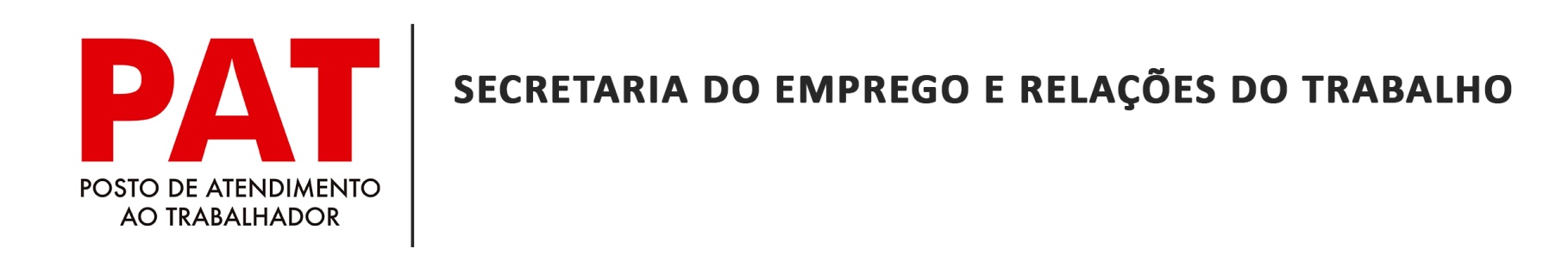  Por meio do Posto de Atendimento ao Trabalhador            oferece hoje (11/11/2020), as seguintes oportunidades:..OPERADOR DE MOTOSSERRA :  OS CANDIDATOS DEVEM DE TER NO MINIMO 18 ANOS E NO MÁXIMO 60 ANOS DE IDADE, DO SEXO MASCULINO,  TER O CURSO DE OPERAÇÃO DE MOTOSSERRA(É UM DIFERENCIAL ), RESIDIR EM SÃO MANUEL OU PRATANIA.VAGA ABERTA DIA 06/11/2020 ATÉ DIA 21/11/2020 OU ATÉ ATINGIR O NÚMERO MAXIMO DE ENCAMINHAMENTOS. LEVAR NO PAT DE SÃO MANUEL, RG, CPF, CURRICULO E CARTEIRA DE TRABALHO.ATENDENTE DE TELEMARKETING: OS CANDIDATOS DEVEM TER NO MINIMO 25 ANOS E NO MAXIMO 45 ANOS,DO SEXO FEMININO,NECESSITAM EXPERIENCIA EM CARTEIRA DE TRABALHO DE NO MINIMO 1 ANO,DEVEM RESIDIR EM SÃO MANUEL E PRATANIA.VAGA ABERTA DO DIA 06/11/2020 ATÉ DIA 21/11/2020 OU ATE ATINGIR O NUMERO MAXIMO DE ENCAMINHAMENTOS.LEVAR NO PAT DE SÃO MANUEL,RG,CPF,CARTEIRA DE TRABALHO E CURRICULO EM MÃOS.AUXILIAR DE PRODUÇÃO EM MAQUINAS DE USINAGEM: OS CANDIDATOS DEVEM SER DO SEXO MASCULINO, TER NO MINIMO 25 ANOS DE IDADE,NECESSITAM 6 MESES DE EXPERIENCIA NA AREA, MAS NÃO COMPROVADA EM CARTEIRA NECESSARIAMENTE,DEVEM RESIDIR EM SÃO MANUEL E AREIOPOLIS. VAGA ABERTA DO DIA 28/10/2020 ATÉ DIA 13/11/2020 OU ATÉ ATINGIR O NÚMERO MAXIMO DE ENCAMINHAMENTOS.LEVAR NO PAT DE SAO MANUEL EMMÃOS, RG,CPF,CARTEIRA DE TRABALHO E CURRICULO.OPERADOR E PROGRAMADOR DE TORNO CNC: OS CANDIDATOS DEVEM SER DO SEXO MASCULINO,TER NO MINIMO 18 ANOS DE IDADE, NECESSITAM NO MINIMO 6 MESES DE EXPERIENCIA NA AREA, NÃO NECESSARIO COMPROVADO EM CARTEIRA,DEVEM RESIDIR EM SAO MANUEL E AREIOPOLIS. VAGA ABERTA DO DIA 28/10/2020 ATÉ DIA 13/11/2020 OU ATÉ ATINGIR O NÚMERO MAXIMO DE ENCAMINHAMENTOS.LEVAR NO PAT DE SAO MANUEL EMMÃOS, RG,CPF,CARTEIRA DE TRABALHO E CURRICULO.TORNEIRO MECANICO: OS CANDIDATOS DEVEM SER DO SEXO MASCULINO,TER NO MINIMO 18 ANOS DE IDADE, NECESSITAM NO MINIMO 6 MESES DE EXPERIENCIA NA AREA, NÃO NECESSARIO COMPROVADO EM CARTEIRA,DEVEM RESIDIR EM SAO MANUEL E AREIOPOLIS. VAGA ABERTA DO DIA 28/10/2020 ATÉ DIA 13/11/2020 OU ATÉ ATINGIR O NÚMERO MAXIMO DE ENCAMINHAMENTOS.LEVAR NO PAT DE SAO MANUEL EMMÃOS, RG,CPF,CARTEIRA DE TRABALHO E CURRICULO.PINTOR: OS CANDIDATOS DEVEM TER NO MINIMO 18 ANOS, SEXO MASCULINO,NECESSITAM 12 MESES DE EXPERIENCIA COMPROVADO EM CTPS,DEVEM RESIDIR EM SÃO MANUEL. VAGAS ABERTAS DO DIA 03/11/2020 ATÉ DIA 18/11/2020 OU ATÉ ATINGIR O NUMERO MAXIMO DE ENCAMINHAMENTOS PARA VAGA.LEVAR NO PAT DE SÃO MANUEL EM MÃOS, CARTEIRA DE TRABALHO,RG,CPF E CURRICULO.SERRALHEIRO: OS CANDIDATOS DEVEM DE SER DO SEXO MASCULINO,TEREM NO MINIMO 18 ANOS DE IDADE, DEVEM TER EXPERIENCIA NA ÁREA E SABER SOLDAR.VAGA ABERTA DO DIA 06/11/2020 ATÉ DIA 21/11/2020 OU ATÉ ATINGIR O NUMERO MAXIMO DE ENCAMINHAMENTO. LEVAR NO PAT DE SÃO MANUEL EM MÃOS, CARTEIRA DE TRABALHO,RG,CPF E CURRICULO.FAXINEIRA: OS CANDIDATOS DEVEM DE SER DO SEXO FEMININO,TEREM NO MINIMO 18 ANOS DE IDADE,DEVEM DE TER EXPERIENCIA DE NO MINIMO 6 MESES NA AREA.VAGA ABERTA DO DIA 06/11/2020 ATÉ DIA 21/11/2020 OU ATÉ ATINGIR O NUMERO MAXIMO D ENCAMINHAMENTO. LEVAR NO PAT DE SÃO MANUEL EM MÃOS, CARTEIRA DE TRABALHO,RG,CPF E CURRICULO.SERVIÇOS GERAIS COM EXPERIENCIA EM INFORMATICA:  OS CANDIDATOS DEVEM DE SER DO SEXO FEMININO,TEREM NO MINIMO 18 ANOS DE IDADE,DEVEM DE TER EXPERIENCIA DE NO MINIMO 6 MESES NA AREA.VAGA ABERTA DO DIA 06/11/2020 ATÉ DIA 21/11/2020 OU ATÉ ATINGIR O NUMERO MAXIMO D ENCAMINHAMENTO. LEVAR NO PAT DE SÃO MANUEL EM MÃOS, CARTEIRA DE TRABALHO,RG,CPF E CURRICULO.WEB DESIGNER: OS CANDITAS PODEM SER DO SEXO MASCULINO E FEMININO, TER NO MINIMO 20 ANOS DE IDADE, TER PELO MENOS 02 ANOS DE EXPERIENCIA NA ÁREA. VAGA ABERTA DO DIA 06/11/2020 ATÉ DIA 21/11/2020 OU ATÉ ATINGIR O NUMERO MAXIMO D ENCAMINHAMENTO. LEVAR NO PAT DE SÃO MANUEL EM MÃOS, CARTEIRA DE TRABALHO,RG,CPF E CURRICULO. COSTUREIRA: OS CANDIDATOS DEVEM SER DO SEXO FEMININO, TER NO MINIMO 18 ANOS DE IDADE,TER EXPERIENCIA NA AREA, NÃO NECESSARIAMENTE EM CARTEIRA. . VAGA ABERTA DO DIA 10/11/2020 ATÉ DIA 24/11/2020 OU ATÉ ATINGIR O NUMERO MAXIMO DE ENCAMINHAMENTO. LEVAR NO PAT DE SÃO MANUEL EM MÃOS, CARTEIRA DE TRABALHO,RG,CPF E CURRICULO. AUXILIAR DE PRODUÇÃO (FABOR): OS CANDIDATOS DEVEM SER DO SEXO MASCULINO, TER ENTRE 22 E 40 ANOS DE IDADE, TER EXPERIENCIA DE NO MINIMO 6 MESES DE CARTEIRA,TER EXPERIENCIA EM METALURGICA E PRODUÇÃO.VAGA ABERTA DO DIA 11/11/2020 ATÉ DIA 27/11/2020 OU ATÉ ATINGOR O NÚMERO MAXIMO DE ENCAMINHAMENTOS PARA VAGA. LEVAR NO PAT DE SÃO MANUEL EM MÃOS, CARTEIRA DE TRABALHO,RG,CPF E CURRICULO.AUXILIAR DE PRODUÇÃO (FABOR) :OS CANDIDATOS DEVEM SER DO SEXO FEMININO, TER ENTRE 22 E 30 ANOS DE IDADE, TER EXPERIENCIA DE NO MINIMO 6 MESES DE CARTEIRA,TER EXPERIENCIA EM METALURGICA ,CURSO DE MECANICA,ELÉTRICA E SOLDA.VAGA ABERTA DO DIA 11/11/2020 ATÉ DIA 27/11/2020 OU ATÉ ATINGOR O NÚMERO MAXIMO DE ENCAMINHAMENTOS PARA VAGA. LEVAR NO PAT DE SÃO MANUEL EM MÃOS, CARTEIRA DE TRABALHO,RG,CPF E CURRICULO.Para se candidatar às vagas ou participar da entrevista, procurar o PAT tendo em mãos CPF e RG, currículo e carteira de trabalho.    Endereço: RUA Epitácio Pessoa 1100(ANTIGA ESCOLA  CARLOS BOM) - Centro. whatsapp/telefone PAT (14)99742-8942PAT/ SERT     Regional:BOTUCATU Município: SÃO MANUELOCUPAÇÃONº VAGASSEXONÍVEL DE INSTRUÇÃOEXIGE EXPERIÊNCIAFAIXA SALARIALOPERADOR DE MOTOSSERRA01MASCULINO MINIMO 18 ANOS E MAXIMO 60 ANOSENSINO FUNDAMENTAL COMPLETO CURSO DE OPERAÇÃO DE MOTOSSERRA (UM DIFERENCIAL)Á COMBINAR ATENDENTE DE TELEMARKETING01FEMININOMINIMO 25 E MÁXIMO 45 ANOSENSINO MÉDIO COMPLETOSIMMINIMO 1 ANO R$1.300,00 Á R$1.400,00AUXILIAR DE PRODUÇÃO EM MAQUINAS DE USINAGEM01MASCULINOMINIMO 25 ANOS DE IDADEENSINO MÉDIO COMPLETO6 MESES DE EXPERIENCIA DA AREANÃO NECESSÁRIO EM CTPSÁ COMBINAR OPERADOR E PROGRAMADOR DE TORNO CNC01MASCULINOENSINO MÉDIO COMPLETO6 MESES DE EXPERIANCIA NA AREANÃO NECESSARIA EM CTPSÁ COMBINAR 'TORNEIRO MECANICO01MASCULINO ENSINO MÉDIO COMPLETO 6 MESES DE EXPERIANCIA NA AREANÃO NECESSARIA EM CTPSÁ COMBINAR PINTOR 01MASCULINOENSINO FUNDAMENTAL COMPLETO12 MESES DE EXPERIENCIA EM CTPSÁ COMBINAR SERRALHEIRO 01MASCULINO ENSINO FUNDAMENTAL COMPLETOSIMNECESSÁRIO SABER SOLDAR Á COMBINAR FAXINEIRA01FEMININOENSINO FUNDAMENTAL INCOMPLETOSIM6 MESESÁ COMBINARSERVIÇOS GERAIS COM EXPERIENCIA EM INFORMATICA01FEMININOENSINO MEDIO COMPLETOSIM6 MESESÁ COMBINARWEB DESIGNER 01MASCULINO E FEMININONINIMO 20 ANOS ENSINO MEDIO COMPLETO SIM02 ANOS DE EXPERIENCIA NA AREAÁ COMBINAR COSTUREIRA01FEMININOMINIMO 18 ANOSENSINO FUNDAMENTAL INCOMPLETOSIMNÃO NECESSÁRIA EM CTPSÁ COMBINAR AUXILIAR DE PRODUÇÃO(FABOR)01MASCULINO DE 22 A 40 ANOSENSINO FUNDAMENTAL COMPLETOSIM6 MESES EM CTPSEXPERIENCIA EM METALURGICA E PRODUÇÃOR$1.480,00 + 20% DE INSALUBRIDADE AUXILIAR DE PRODUÇÃO(FABOR)01FEMININO DE 22 A 30 ANOS ENSINO FUNDAMENTAL COMPLETOSIM6 MESES EM CTPSEXPERIENCIA EM METALURGICA,CURSO DE SOLDA,MEANICA ,ELETRICAR$1.520,00